Kết quả SXKD & ĐTXD 9 tháng đầu năm 2019 Từ đầu năm 2019 đến nay, phụ tải của hệ thống điện duy trì ở mức cao, tăng 10,64% so với cùng kỳ năm 2018. Tình hình thủy văn có cải thiện nhưng không đáng kể, đến cuối tháng 9/2019, mực nước tại các hồ thủy điện của EVNGENCO1 vẫn ở mức thấp. Tuy nhiên, nhờ nỗ lực của toàn thể CBCNV, sự chỉ đạo sát sao của Tập đoàn Điện lực Việt Nam, kết quả sản lượng điện thực hiện 9 tháng đầu năm 2019 của EVNGENCO1 vượt kế hoạch, đạt 28.997 triệu kWh, tương đương 101,75% kế hoạch và đạt 77,9% kế hoạch năm 2019.Các nhà máy thủy điện thuộc Tổng công ty Phát điện 1 đang vận hành ổn định, chào giá và công suất theo nhu cầu cấp nước hạ du và theo điều động của Trung tâm điều độ Hệ thống điện quốc gia (A0). Các tổ máy nhiệt điện vận hành ổn định và có hệ số khả dụng cao (như Duyên Hải 3, Nghi Sơn 1, S8 Uông Bí). EVNGENCO1 luôn xác định công tác đảm bảo nhiên liệu phục vụ sản xuất vẫn là nhiệm vụ trọng tâm. Công tác cung ứng than nhập khẩu cho NMNĐ Duyên Hải 3 đến nay đáp ứng nhu cầu vận hành cao của hệ thống, hướng mục tiêu phát đạt 8,88 tỷ kWh năm 2019. Các nhà cung cấp than nội địa (TKV, TCT Đông Bắc) cơ bản cung cấp đủ khối lượng cam kết những vẫn chưa đáp ứng được nhu cầu than tồn kho dự phòng. Đặc biệt, việc cung ứng than cho NMNĐ Duyên Hải 1 gặp nhiều khó khăn. Tổng công ty đã và đang thực hiện đồng bộ các giải pháp, cụ thể là lập kế hoạch điều phối, tiếp nhận và nâng cao năng suất bốc dỡ than tại Cảng biển TTĐL Duyên Hải; bám sát, đôn đốc các nhà cung cấp để đảm bảo sản lượng như hợp đồng đã ký kết. Đồng thời, EVNGENCO1 cũng đã triển khai các thủ tục đấu thầu mua than Anthracite để bù đắp lượng than thiếu hụt, đảm bảo lượng than tồn kho. Ngày 26/8/2019, TCT Phát điện 1 và TCT Đông Bắc đã ký hợp đồng cung cấp than dài hạn cho NMNĐ Duyên Hải 1 giai đoạn 2020-2045. Ngày 16/8/2019, EVNGENCO1 đã bắt đầu triển khai nạo vét duy tu luồng Cảng biển TTĐL Duyên Hải, hạng mục quan trọng để đảm bảo khả năng tiếp nhận tàu có trọng tải theo thiết kế của Cảng biển TTĐL Duyên Hải.  Về đầu tư - xây dựng (ĐTXD), đối với các dự án do EVNGENCO1 làm chủ đầu tư, giá trị khối lượng thực hiện 9 tháng đầu năm đạt 10.056.663 triệu đồng, tương đương 78,48% kế hoạch; giá trị giải ngân đạt 9.779.677 triệu đồng, tương đương 78% kế hoạch. Đối với Dự án NMNĐ Duyên Hải 3 mở rộng (do EVN làm chủ đầu tư; EVNGENCO1 và đại điện là Ban QLDA Nhiệt điện 3 là đơn vị tư vấn quản lý dự án), giá trị đầu tư xây dựng 9 tháng đầu năm là 1.956.877 triệu đồng, tương đương 60,03% kế hoạch; giá trị giải ngân ước đạt 1.965.386 triệu đồng, tương đương 60,3% kế hoạch. Tình hình thực hiện triển khai các dự án đầu tư xây dựng trong các tháng đầu năm 2019 đã có những biến chuyển. Dự án Điện mặt trời Đa Mi đã hoàn thành chạy thử, nghiệm thu và đưa vào vận hành thương mại trong tháng 5/2019, vượt tiến độ 01 tháng, đến nay đã phát được 20,7 triệu kWh. Ngày 2/10/2019, Công ty Cổ phần Nhiệt điên Đa Nhim – Hàm Thuận – Đa Mi và Ngân hàng phát triển Châu Á đã ký kết ký thỏa thuận tín dụng tài trợ cho Dự án. Dự án NMNĐ Duyên Hải 3 Mở rộng đã hoàn thành công tác đốt dầu và thông thổi (SBO) và nỗ lực triển khai các biện pháp nhằm đảm bảo các mốc tiến độ chính của dự án. Dự án NMTĐ Đa Nhim Mở rộng đã phát điện tổ máy 45MW trong Quý I/2019, tuy nhiên các hạng mục còn gặp nhiều khó khăn, EVNGENCO1 đã và đang quyết liệt thực hiện các giải pháp để rút ngắn tiến độ các Dự án. Dự án hệ thống đường ống xuất tro bay tại cảng biển Trung tâm nhiệt điện Duyên Hải đã hoàn thành và đi vào hoạt động từ tháng 9/2019. Các dự án khác của Tổng công ty đang thực hiện đúng tiến độ đề ra. Về công tác cổ phần hóa (CPH) Công ty mẹ - Tổng công ty Phát điện 1, EVNGENCO1 đã thực hiện đồng bộ các giải pháp liên quan đến xử lý nhà đất khi cổ phần hóa theo quy định. Đến nay, 10/10 tỉnh, thành phố đã phê duyệt xong phương án sắp xếp xử lý các cơ sở nhà, đất của các đơn vị trực thuộc Tổng công ty và 09/10 tỉnh, thành phố phê duyệt phương án sử dụng đất sau CPH của EVNGENCO1. Tổng công ty Phát điện 1 đã trình các cấp có thẩm quyền về việc điều chỉnh thời điểm xác định giá trị doanh nghiệp vào thời điểm 1/1/2020 để phù hợp với các quy định tại Nghị định 126/2017/NĐ-CP. Đồng thời, để lành mạnh hóa tài chính, EVNGENCO1 cũng đang tiến hành thoái vốn tại các công ty cổ phần theo chỉ đạo.Bên cạnh đó, 9 tháng đầu năm 2019, EVNGENCO1 đã thực hiện cải cách thể chế, hành chính, sắp xếp, tái cơ cấu doanh nghiệp và đã hoàn thành 9/9 nhiệm vụ của công tác thực hiện chủ đề năm 2019 “Nâng cao hiệu quả vận hành hệ thống điện và thị trường điện”.Nhiệm vụ trọng tâm 3 tháng cuối năm 2019.Trong 3 tháng cuối năm 2019, nhiệm vụ trọng tâm của EVNGENCO1 sẽ là nỗ lực hoàn thành kế hoạch SXKD & ĐTXD, tiến tới hoàn thành vượt mức kế hoạch 2019 đã được giao là 9.288 triệu kWh và hoàn thành các thủ tục pháp lý đảm bảo đủ điều kiện xác định giá trị doanh nghiệp CPH Công ty mẹ- EVNGENCO1 từ 01/01/2020. Về các giải pháp để đảm bảo nguồn than, EVNGENCO1 sẽ tiếp tục triển khai ký kết hợp đồng dài hạn với TKV/TCT Đông Bắc để ổn định nguồn than cho các nhà máy sử dụng than nội địa. Đồng thời, EVNGENCO1 sẽ triển khai nhập khẩu than Anthracite từ Nam Phi để trộn thử nghiệm với than nội địa. Đối với than nhập khẩu, EVNGENCO1 sẽ triển khai ký hợp đồng mua bán than trung và dài hạn để đảm bảo nguồn than cho NMNĐ Duyên Hải 3 vận hành liên tục với công suất cao trong các năm 2019-2020. Về ĐTXD, EVNGENCO1 sẽ thực hiện kiểm soát chặt chẽ về tiến độ và giám sát chất lượng công trình xây dựng theo quy định hiện hành tại các dự án đang triển khai thi công và yêu cầu nhà thầu thực hiện đồng bộ các giải pháp để đẩy nhanh tiến độ. Dự kiến, dự án NMNĐ Duyên Hải 3 Mở rộng sẽ hoàn thành mốc tiến độ đốt than lần đầu trước 15/10/2019, hòa đồng bộ cuối tháng 10/2019 và cấp PAC trong Quý I/2020. Đối với dự án NMTĐ Đa Nhim mở rộng, mục tiêu là triển khai thực hiện theo phương án đã được thống nhất của chuyên gia, hoàn thành các thủ tục thay đổi biện pháp thi công hầm và triển khai thi công đoạn hầm còn lại từ 01/01/2020. EVNGENCO1 cũng đang đẩy nhanh tiến độ thực hiện các dự án: mở rộng mái che kho than của NMNĐ Duyên Hải 1 và 3; Dự án chạy tàu trên lớp bùn loãng và bổ sung quy hoạch Dự án điện gió Bến Tre. Trong công tác CPH, các tháng cuối năm 2019, EVNGENCO1 sẽ tiếp tục bám sát các cấp có thẩm quyền để phê duyệt phương án sắp xếp, xử lý nhà đất phục vụ cổ phần hóa; thoái vốn tại các công ty cổ phần để lành mạnh hóa tài chính và triển khai các công việc liên quan theo quy định, đảm bảo thời điểm xác định giá trị doanh nghiệp vào 01/01/2020. THÔNG TIN LIÊN HỆ:Văn phòng - Tổng công ty Phát điện 1Điện thoại:  024.66 941.324      Fax: 024.66 941.235Địa chỉ: Tầng 17 - tháp B, tòa nhà EVN, số 11 Cửa Bắc, P. Trúc Bạch, Q. Ba Đình, Hà Nội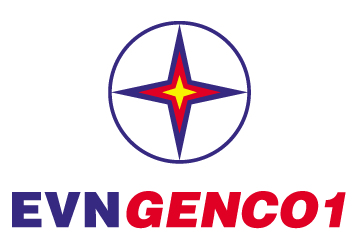 TẬP ĐOÀN ĐIỆN LỰC VIỆT NAMTỔNG CÔNG TY PHÁT ĐIỆN 1THÔNG CÁO BÁO CHÍKẾT QUẢ SXKD – ĐTXD 9 THÁNG ĐẦU NĂM  VÀ KẾ HOẠCH 3 THÁNG CUỐI NĂM 2019